«О реализации межведомственных  операций и акций, направленных на профилактику потребления и распространения наркотических средств на территории Ленинского муниципального района»	Комиссия по делам несовершеннолетних и защите их прав в составе председателя комиссии Чулановой Т.Ю., ответственного секретаря Граняк Ю.Г.,  членов комиссии: Алёшиной А.В., Петровой Л.Б., Зайнулина С.К., Малякиной Т.Я., Исиповой Н.К., Ягуповой И.В., Сапунковой И.Б.	При участии помощника прокурора Ленинского района В.С. Гришина.	Приглашенные:	 Эльзатинова Эльза Григорьевна - инспектор ПДН ОУУП и ПДН ОМВД России по Ленинскому району. 	В открытом заседании заслушали информацию инспектора ПДН ОУУП и ПДН ОМВД России по Ленинскому району Эльзатиновой Э.Г. «О реализации межведомственных  операций и акций, направленных на профилактику потребления и распространения наркотических средств на территории Ленинского муниципального района», УСТАНОВИЛА:	Чаще всего приобщение к наркотикам происходит в кругу друзей, когда в атмосфере приятельского общения молодежь делится своими желаниями или впечатлениями.Незаконные приобретение, хранение, перевозка, изготовление, переработка наркотических средств, психотропных веществ или их аналогов, а также незаконные приобретение, хранение, перевозка растений, содержащих наркотические средства или психотропные вещества, либо их частей, содержащих наркотические средства, наказывается ограничением либо лишением свободы.Любой человек допустивший наркотик в свою жизнь может стать наркоманом. Хотя многие в начале пути уверены, что лично с ним этого никогда не произойдет. Никто из тех, кто сегодня страдает от наркотической зависимости, не планировал становиться наркоманом. Все они были уверены, что эта проблема их не коснется, но реальность такова, что одурманивающие вещества на всех действуют одинаково, независимо от черт или свойства человека.Работа по профилактике употребления наркотиков и алкогольной продукции среди несовершеннолетних в образовательных учреждениях строится на организации различных форм занятости детей и подростков. Во всех учебных учреждениях Ленинского района с учащимися проводятся беседы о недопустимости употребления наркотических, психотропных веществ и спиртосодержащей продукции с разъяснением статей УК РФ и КРФ об АП.Телефон дежурной части ОМВД: 4-12-61 или 02 Телефон доверия ОМВД: 4-30-76Телефон отделения участковых уполномоченных полиции и по делам несовершеннолетних ОМВД: 4-15-44ПОСТАНОВЛЯЕТ:Информацию инспектора ПДН ОУУП и ПДН ОМВД России по Ленинскому району Числовой П.Д. «Проведение комплекса мер Отдела МВД России по Ленинскому району по противодействию распространения деструктивных течений в молодежной среде, её криминализации. Вовлечение несовершеннолетних в социально полезную деятельность во взаимодействии с учреждениями системы профилактики» принять к сведению.Контроль за исполнением настоящего постановления оставляю за собой.		Постановление комиссии может быть обжаловано в течение десяти суток со дня вручения или получения копии постановления в судебном порядке. По истечению этого срока не обжалованное и не опротестованное постановление вступает в законную силу.	Постановление принято большинством голосов.Председатель комиссии                                                              Т.Ю. ЧулановаОтветственный секретарь комиссии                                          Ю.Г. Граняк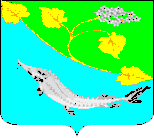 КОМИССИЯ ПО ДЕЛАМ НЕСОВЕРШЕННОЛЕТНИХ И ЗАЩИТЕ ИХ ПРАВ ЛЕНИНСКОГО МУНИЦИПАЛЬНОГО РАЙОНА ВОЛГОГРАДСКОЙ ОБЛАСТИКОМИССИЯ ПО ДЕЛАМ НЕСОВЕРШЕННОЛЕТНИХ И ЗАЩИТЕ ИХ ПРАВ ЛЕНИНСКОГО МУНИЦИПАЛЬНОГО РАЙОНА ВОЛГОГРАДСКОЙ ОБЛАСТИКОМИССИЯ ПО ДЕЛАМ НЕСОВЕРШЕННОЛЕТНИХ И ЗАЩИТЕ ИХ ПРАВ ЛЕНИНСКОГО МУНИЦИПАЛЬНОГО РАЙОНА ВОЛГОГРАДСКОЙ ОБЛАСТИКОМИССИЯ ПО ДЕЛАМ НЕСОВЕРШЕННОЛЕТНИХ И ЗАЩИТЕ ИХ ПРАВ ЛЕНИНСКОГО МУНИЦИПАЛЬНОГО РАЙОНА ВОЛГОГРАДСКОЙ ОБЛАСТИПОСТАНОВЛЕНИЕПОСТАНОВЛЕНИЕПОСТАНОВЛЕНИЕПОСТАНОВЛЕНИЕ28 октября 2021 №24/10Администрация       Ленинскогомуниципального района